List of required clinical notesAbdomen: Surgical IncisionsMembranous layer of superficial fascia and Extravasation of urine(The rest is in the table below)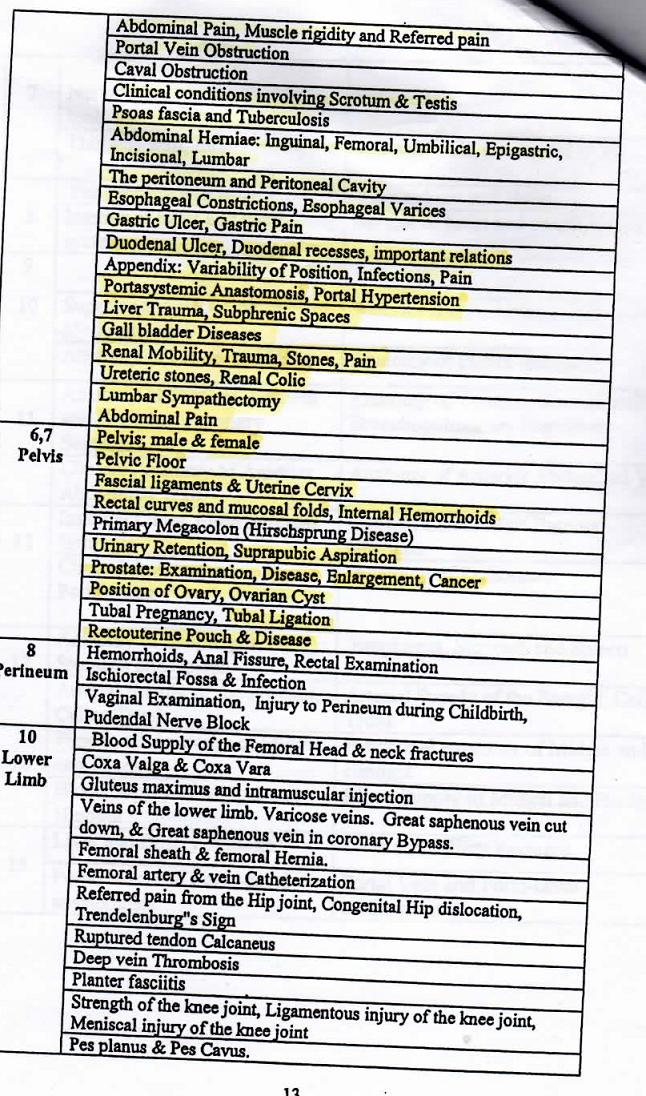 